Телевизионный анонс на июльМосква, 23.06.2022«Киносерия» представляет лучшие сериалы июля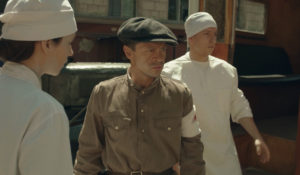 Захватывающие детективные расследования и хитрые аферы — смотрите на телеканале «Киносерия» в июле. «Черные кошки» — многосерийный детективный фильм о бандитских группировках послевоенной России. В главных ролях: Павел Деревянко («Брестская крепость», «Салют-7», сериалы «Крепость», «Домашний арест») и Павел Трубинер (сериал «Великая»).«Адвокатъ Ардашевъ» — детективный мини-сериал о непревзойденном адвокате начала XX века.Контакты:Пресс-служба ООО «ТПО Ред Медиа»Вероника СмольниковаТел.: +7 (495) 777-49-94 доб. 733Тел. моб.: +7 (988) 386-16-52E-mail: smolnikovavv@red-media.ruБольше новостей на наших страницах в ВК, ОК и Telegram.Информация о телеканале:КИНОСЕРИЯ. Телеканал зарубежных и российских сериалов. Самые интересные многосерийные фильмы последних лет. Сериалы разных жанров от ведущих студий. Производится компанией «Ред Медиа». www.nastroykino.ruРЕД МЕДИА. Ведущая российская телевизионная компания по производству и дистрибуции тематических телеканалов для кабельного и спутникового вещания. Входит в состав «Газпром-Медиа Холдинга». Компания представляет дистрибуцию 39 тематических телеканалов форматов SD и HD, включая 18 телеканалов собственного производства. Телеканалы «Ред Медиа» являются лауреатами международных и российских премий, вещают в 980 городах на территории 43 стран мира и обеспечивают потребности зрительской аудитории во всех основных телевизионных жанрах: кино, спорт, развлечения, познание, музыка, стиль жизни, хобби, детские. www.red-media.ru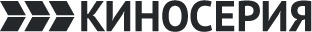 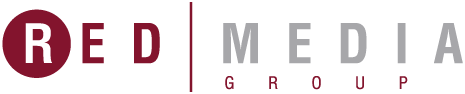 С 13 по 21 июля в 20:00 — «Адвокатъ Ардашевъ. Маскарад со смертью»1907 год. Бывший чиновник по особым поручениям Клим Пантелеевич Ардашев выходит в отставку из-за серьезного ранения, которое получил при выполнении секретной миссии на Ближнем Востоке. Он переезжает из Петербурга в провинцию, где хочет вести спокойную и тихую жизнь, и вскоре становится знаменитым адвокатом. Он не проиграл ни одного процесса, его услугами мечтают воспользоваться многие. Однако стать клиентом Клима Пантелеевича непросто – и речь не о деньгах. У Ардашева есть жесткий принцип: он берется за дело только в том случае, если совершенно уверен в невиновности клиента.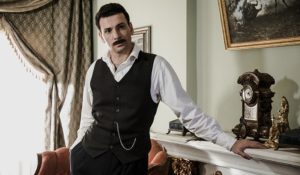 Производство: 2019 г. РоссияРежиссер: Сергей МезенцевВ ролях: Антон Хабаров, Евгения Розанова, Андрей Градов, Глеб Подгородинский, Борис ЭстринС 4 по 12 июля в 20:00 — «Черные кошки»Бандитские группировки захватывают целые города в послевоенной России. Не исключением стал и Ростов-на-Дону. Там в 1947 году появляется банда, которая грабит город по ночам. Егор Драгун, сотрудник уголовного розыска, подозревает, что банда состоит не из обычных уголовников. В результате следствия выясняется, что грабеж города - лишь прикрытие. Главная цель банды - освобождение немецкого ученого, который работает над созданием ядерной бомбы. Теперь Егору предстоит остановить новую войну.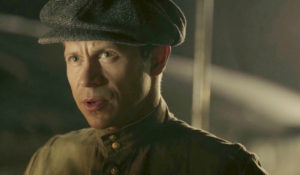 Производство: 2013 г. РоссияРежиссер: Евгений ЛаврентьевВ ролях: Павел Деревянко, Павел Трубинер, Марина Коняшкина